Some Practical Topic Work Enjoy!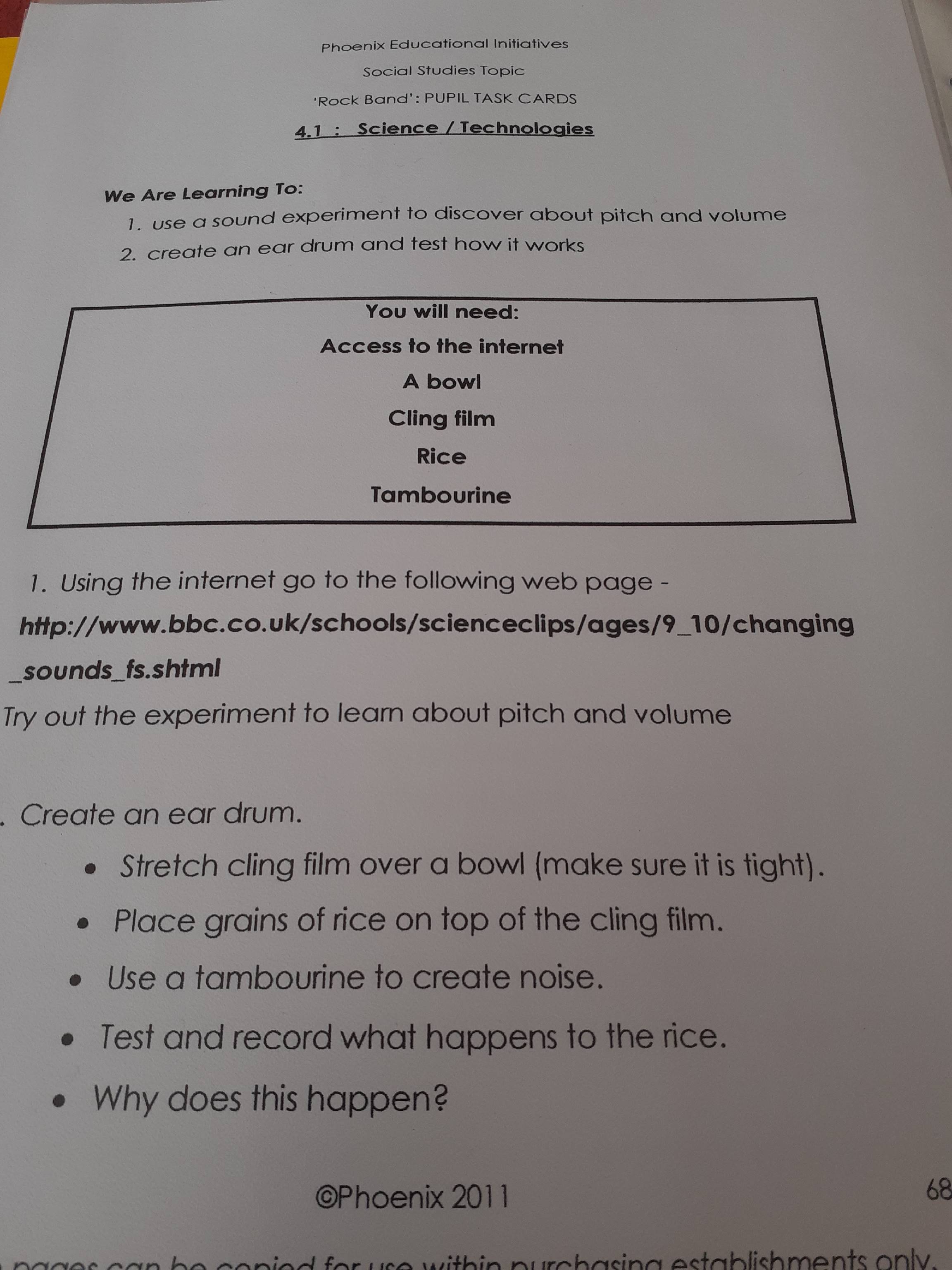 